The CollectBlessed Lord, who caused all holy Scriptures to be written for our learning: Grant us so to hear them, read, mark, learn, and inwardly digest them, that we may embrace and ever hold fast the blessed hope of everlasting life, which you have given us in our Savior Jesus Christ; who lives and reigns with you and the Holy Spirit, one God, for ever and ever.Amen.Old TestamentJudges 4:1-7The Israelites again did what was evil in the sight of the Lord, after Ehud died. So the Lord sold them into the hand of King Jabin of Canaan, who reigned in Hazor; the commander of his army was Sisera, who lived in Harosheth-ha-goiim. Then the Israelites cried out to the Lord for help; for he had nine hundred chariots of iron, and had oppressed the Israelites cruelly twenty years.At that time Deborah, a prophetess, wife of Lappidoth, was judging Israel. She used to sit under the palm of Deborah between Ramah and Bethel in the hill country of Ephraim; and the Israelites came up to her for judgment. She sent and summoned Barak son of Abinoam from Kedesh in Naphtali, and said to him, “The Lord, the God of Israel, commands you, ‘Go, take position at Mount Tabor, bringing ten thousand from the tribe of Naphtali and the tribe of Zebulun. I will draw out Sisera, the general of Jabin’s army, to meet you by the Wadi Kishon with his chariots and his troops; and I will give him into your hand.’”The PsalmPsalm 123Ad te levavi oculos meos1 To you I lift up my eyes, *
to you enthroned in the heavens.2 As the eyes of servants look to the hand of their masters, *
and the eyes of a maid to the hand of her mistress,3 So our eyes look to the Lord our God, *
until he show us his mercy.4 Have mercy upon us, O Lord, have mercy, *
for we have had more than enough of contempt,5 Too much of the scorn of the indolent rich, *
and of the derision of the proud.orOld TestamentZephaniah 1:7,12-18Be silent before the Lord God!
For the day of the Lord is at hand;the Lord has prepared a sacrifice,
he has consecrated his guests.At that time I will search Jerusalem with lamps,
and I will punish the peoplewho rest complacently on their dregs,
those who say in their hearts,“The Lord will not do good,
nor will he do harm.”Their wealth shall be plundered,
and their houses laid waste.Though they build houses,
they shall not inhabit them;though they plant vineyards,
they shall not drink wine from them.The great day of the Lord is near,
near and hastening fast;the sound of the day of the Lord is bitter,
the warrior cries aloud there.That day will be a day of wrath,
a day of distress and anguish,a day of ruin and devastation,
a day of darkness and gloom,a day of clouds and thick darkness,
a day of trumpet blast and battle cryagainst the fortified cities
and against the lofty battlements.I will bring such distress upon people
that they shall walk like the blind; 
because they have sinned against the Lord,their blood shall be poured out like dust,
and their flesh like dung.Neither their silver nor their gold
will be able to save them 
on the day of the Lord's wrath;in the fire of his passion
the whole earth shall be consumed;for a full, a terrible end
he will make of all the inhabitants of the earth.The PsalmPsalm 90:1-8, (9-11), 12Domine, refugium1 Lord, you have been our refuge *
from one generation to another.2 Before the mountains were brought forth,
or the land and the earth were born, *
from age to age you are God.3 You turn us back to the dust and say, *
"Go back, O child of earth."4 For a thousand years in your sight are like yesterday when it is past *
and like a watch in the night.5 You sweep us away like a dream; *
we fade away suddenly like the grass.6 In the morning it is green and flourishes; *
in the evening it is dried up and withered.7 For we consume away in your displeasure; *
we are afraid because of your wrathful indignation.8 Our iniquities you have set before you, *
and our secret sins in the light of your countenance.9 [When you are angry, all our days are gone; *
we bring our years to an end like a sigh.10 The span of our life is seventy years,
perhaps in strength even eighty; *
yet the sum of them is but labor and sorrow,
for they pass away quickly and we are gone.11 Who regards the power of your wrath? *
who rightly fears your indignation?]12 So teach us to number our days *
that we may apply our hearts to wisdom.The Epistle1 Thessalonians 5:1-11Now concerning the times and the seasons, brothers and sisters, you do not need to have anything written to you. For you yourselves know very well that the day of the Lord will come like a thief in the night. When they say, “There is peace and security,” then sudden destruction will come upon them, as labor pains come upon a pregnant woman, and there will be no escape! But you, beloved, are not in darkness, for that day to surprise you like a thief; for you are all children of light and children of the day; we are not of the night or of darkness. So then let us not fall asleep as others do, but let us keep awake and be sober; for those who sleep sleep at night, and those who are drunk get drunk at night. But since we belong to the day, let us be sober, and put on the breastplate of faith and love, and for a helmet the hope of salvation. For God has destined us not for wrath but for obtaining salvation through our Lord Jesus Christ, who died for us, so that whether we are awake or asleep we may live with him. Therefore encourage one another and build up each other, as indeed you are doing.The GospelMatthew 25:14-30Jesus said, “It is as if a man, going on a journey, summoned his slaves and entrusted his property to them; to one he gave five talents, to another two, to another one, to each according to his ability. Then he went away. The one who had received the five talents went off at once and traded with them, and made five more talents. In the same way, the one who had the two talents made two more talents. But the one who had received the one talent went off and dug a hole in the ground and hid his master’s money. After a long time the master of those slaves came and settled accounts with them. Then the one who had received the five talents came forward, bringing five more talents, saying, ‘Master, you handed over to me five talents; see, I have made five more talents.’ His master said to him, ‘Well done, good and trustworthy slave; you have been trustworthy in a few things, I will put you in charge of many things; enter into the joy of your master.’ And the one with the two talents also came forward, saying, ‘Master, you handed over to me two talents; see, I have made two more talents.’ His master said to him, ‘Well done, good and trustworthy slave; you have been trustworthy in a few things, I will put you in charge of many things; enter into the joy of your master.’ Then the one who had received the one talent also came forward, saying, ‘Master, I knew that you were a harsh man, reaping where you did not sow, and gathering where you did not scatter seed; so I was afraid, and I went and hid your talent in the ground. Here you have what is yours.’ But his master replied, ‘You wicked and lazy slave! You knew, did you, that I reap where I did not sow, and gather where I did not scatter? Then you ought to have invested my money with the bankers, and on my return I would have received what was my own with interest. So take the talent from him, and give it to the one with the ten talents. For to all those who have, more will be given, and they will have an abundance; but from those who have nothing, even what they have will be taken away. As for this worthless slave, throw him into the outer darkness, where there will be weeping and gnashing of teeth.’”Optional parts of the readings are set off in square brackets.The Bible texts of the Old Testament, Epistle and Gospel lessons are from the New Revised Standard Version Bible, copyright 1989 by the Division of Christian Education of the National Council of the Churches of Christ in the USA, and used by permission.The Collects, Psalms and Canticles are from the Book of Common Prayer, 1979.From The Lectionary Page: http://lectionarypage.netThe Lessons Appointed for Use on the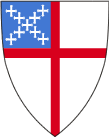 Sunday closest to November 16Year A
Proper 28
RCLTrack 1orTrack 2Judges 4:1-7
Psalm 123 
1 Thessalonians 5:1-11
Matthew 25:14-30Zephaniah 1:7,12-18
Psalm 90:1-8, (9-11), 12
1 Thessalonians 5:1-11
Matthew 25:14-30